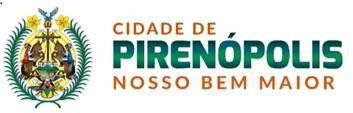 ANEXO VRELATÓRIO SIMPLIFICADO DE EXECUÇÃO DE PROJETO CULTURALAvenida Comendador Joaquim Alves, nº 28. Centro Histórico – Pirenópolis-Go, CEP 72980-000.Fone (62) 3331-1299, E-mail: prefeitura@pirenopolis.go.gov.br1.Nome do projeto:2. Nº do Termo de Execução Cultural:3.Nome do proponente:4.Vigência do projeto:3.1Categoria (conforme edital):4.Vigência do projeto:5.Valor repassado para o projeto:5.Valor repassado para o projeto:6.Data de entrega desse relatório:6.Data de entrega desse relatório: